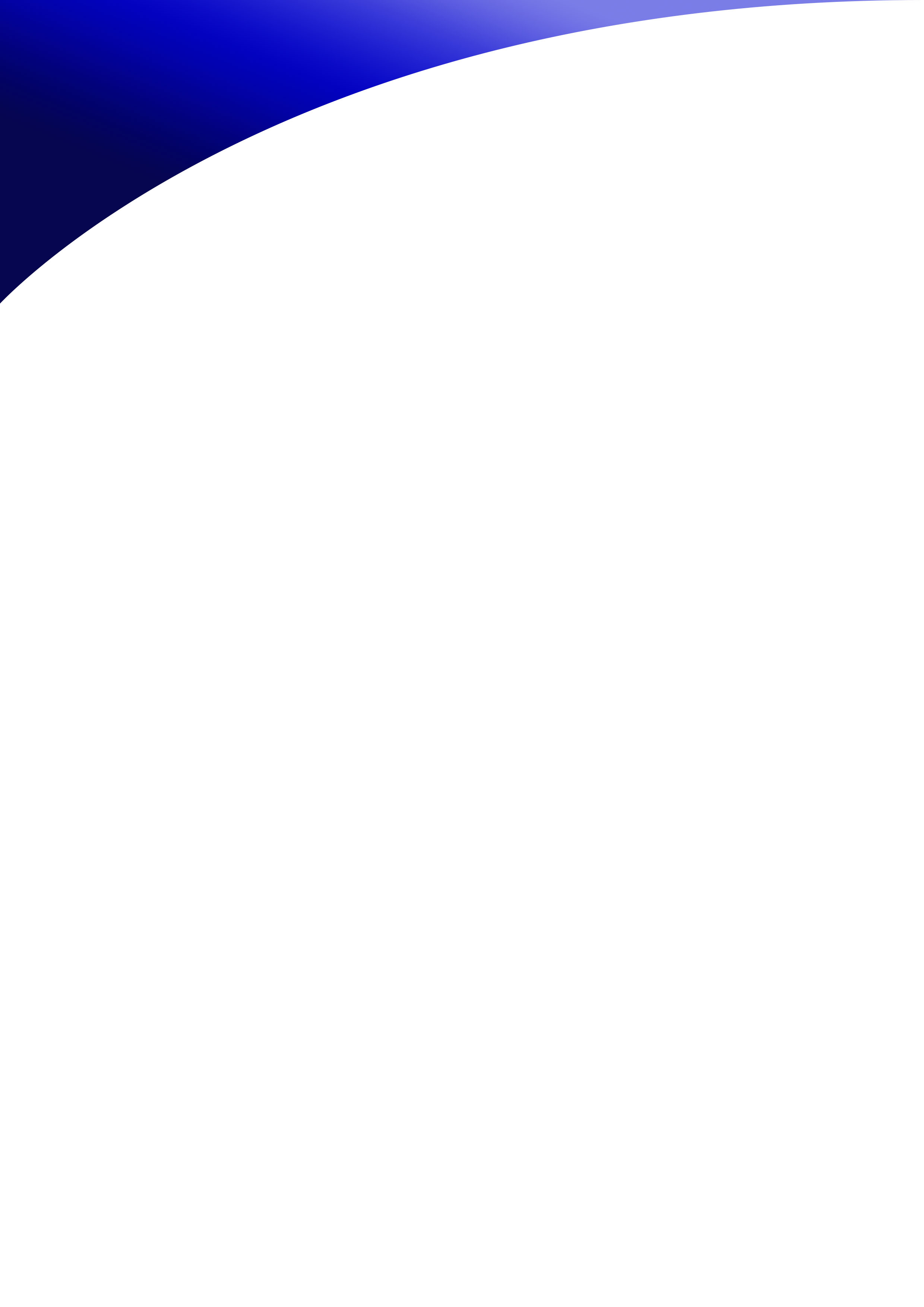 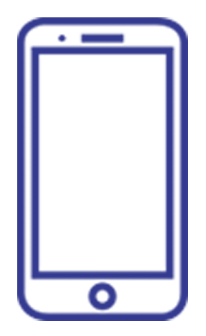 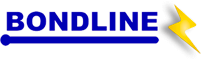 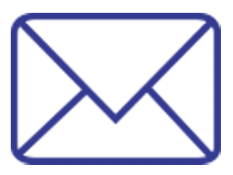 Stud Positions for ESD Bench Material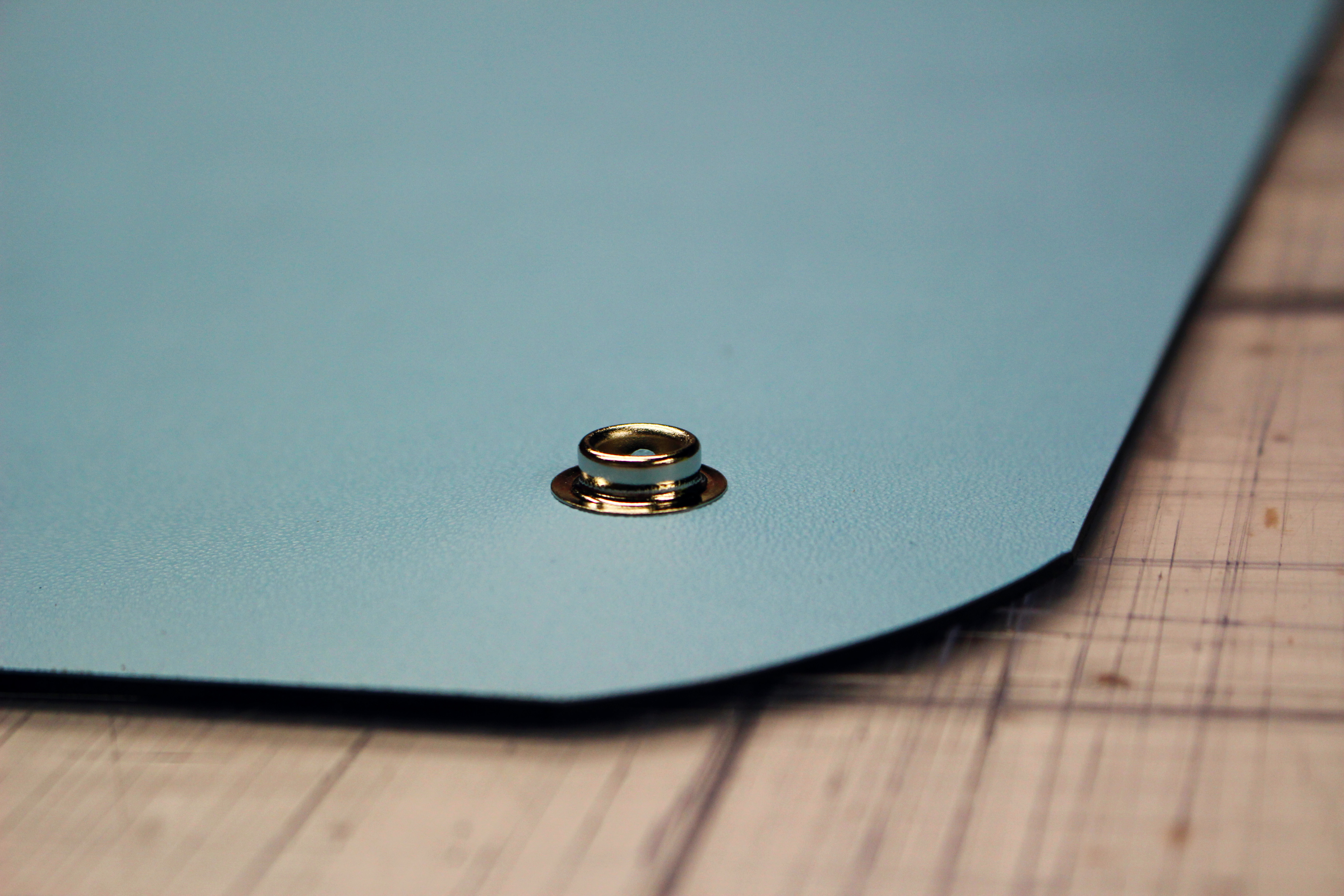 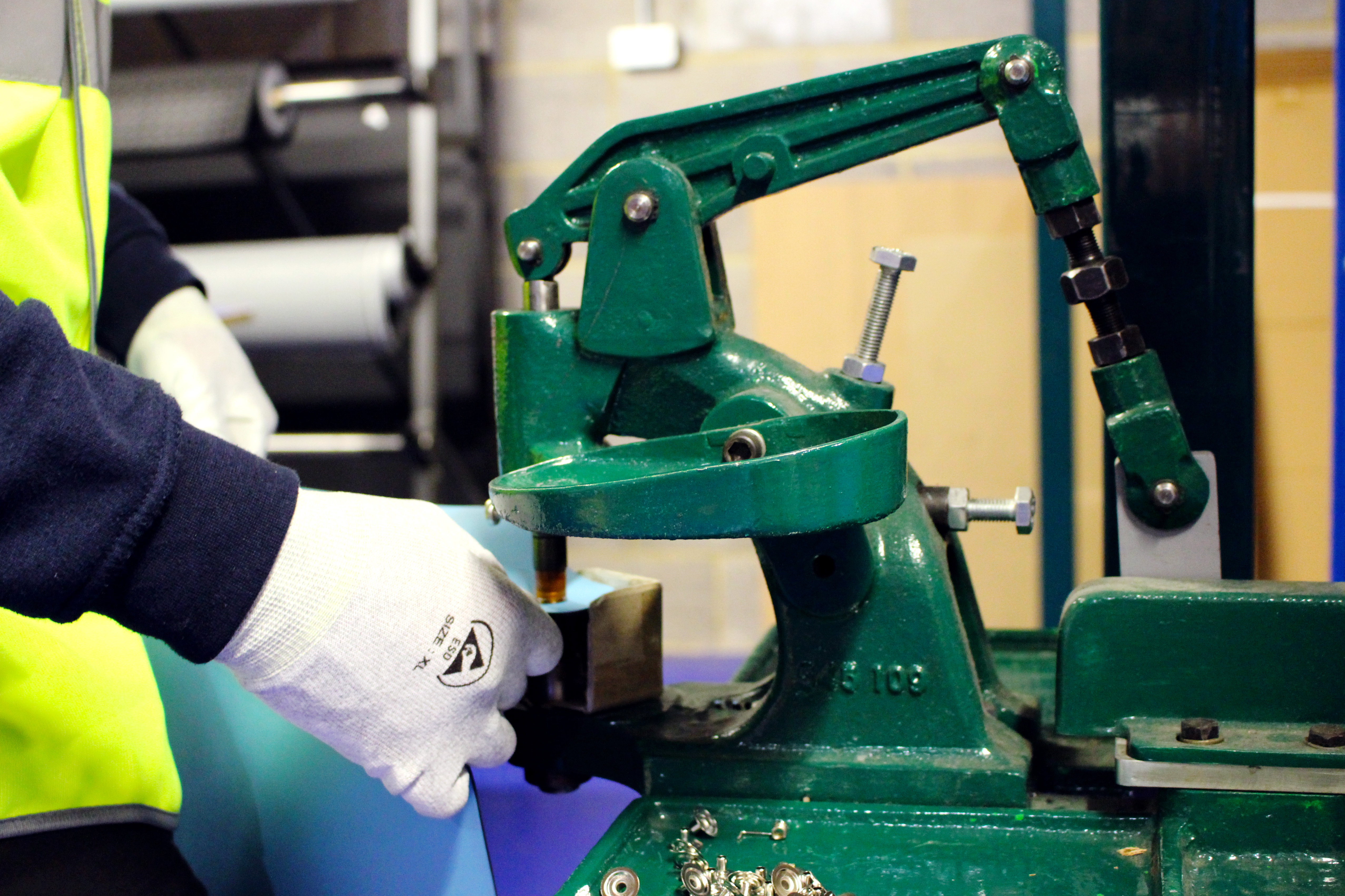 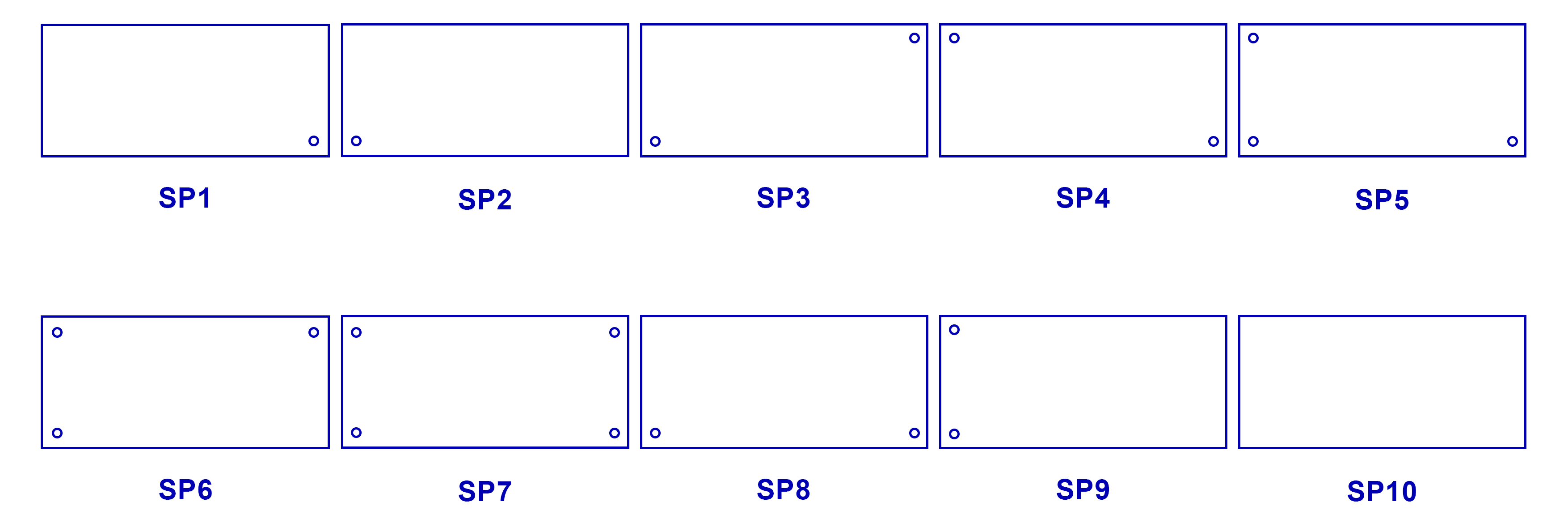 The information provided above is for guidance only. Please contact us if you would like further assistance and information.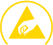 